DES PRÉOCCUPATIONS LIÉES A L’ORGANISATIONDES PRÉOCCUPATIONS LIÉES AUX APPRENTISSAGES DES ÉLÈVES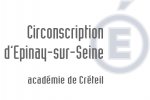 100 % RÉUSSITEAU CP-CE1Accompagnement du dispositif période 2 des CP et CE1 dédoublésCe document fait suite aux entretiens que nous avons conduits à la suite de nos visites. Afin de pouvoir continuer notre accompagnement, il serait intéressant que directeurs et équipes se saisissent des éléments observés et objectivent sur leur école la manière dont le dispositif est exploité au service de la réussite des élèves.Pour ce faire, l’outil suivant sera un support privilégié pour revisiter le réel des classes des écoles. Il servira :- au directeur et à l’équipe à prendre ou reprendre connaissance de ce qui se fait et ne se fait pas pour ajuster l’action collective et se saisir d’apports individuels.- à la circonscription à mieux percevoir les objets d’accompagnement à penser, de proposer des ressources utiles et utilisables pour les équipes.Étant donné les visées énoncées, il semble important que tous les observables, voire d’autres soient envisagés pour avoir une vision la plus large et complète possible. Néanmoins, si certains d’entre eux interrogent, ils pourront rester vierges, d’autres temps de travail seront l’occasion de les visiter.RAPPORT D’ÉTONNEMENTSObservablesCe qui existe dans l’écoleDifférentes classes mais des espaces récurrents : coins regroupements, grappes, frontales.La disposition en colonnesL’espace de regroupementLa disposition en îlotsDes espaces autres que regroupement, lesquels ?Autre salle éventuellementla disposition en colonnes par 1 ou par 2Différentes classes mais des espaces récurrents : coins regroupements, grappes, frontales.La disposition en colonnesL’espace de regroupementLa disposition en îlotsDes espaces autres que regroupement, lesquels ?Autre salle éventuellementl’espace regroupementDifférentes classes mais des espaces récurrents : coins regroupements, grappes, frontales.La disposition en colonnesL’espace de regroupementLa disposition en îlotsDes espaces autres que regroupement, lesquels ?Autre salle éventuellementla disposition en îlotsDifférentes classes mais des espaces récurrents : coins regroupements, grappes, frontales.La disposition en colonnesL’espace de regroupementLa disposition en îlotsDes espaces autres que regroupement, lesquels ?Autre salle éventuellementDes espaces autres que regroupement, lesquels ?Différentes classes mais des espaces récurrents : coins regroupements, grappes, frontales.La disposition en colonnesL’espace de regroupementLa disposition en îlotsDes espaces autres que regroupement, lesquels ?Autre salle éventuellementAutre salleCo-enseignement :Trouver des temps :De la co-intervention, au travail en parallèle… une diversité de positionnement dans le cadre des classes à effectif complet pour 2 enseignantsSchéma quand co-intervention :Schéma quand co-intervention :RAPPORT D’ÉTONNEMENTSObservablesCe qui existe dans l’écoleEnseignement – effectif réduit :Trouver des temps :Exploitation des différents espaces : regroupement, îlot en fond de classe, autres espaces, …Fréquence :Durée :Élèves concernés :Trouver des temps :Faire équipe par des emplois du temps facilitant des échanges de service ou la constitution de groupes.Des emplois du temps synchronisés pour faciliter Au sein d’une équipe, d’un binôme d’enseignants de CP ou de CE1Des outils pour communiquer :Comment travailler et communiquer pour favoriser de la flexibilité ?Quel équilibre entre se coordonner et se répartir des champs disciplinaires au risque de ne plus échanger ?Autour de l’organisationAu sein d’une équipe, d’un binôme d’enseignants de CP ou de CE1Des outils pour communiquer :Comment travailler et communiquer pour favoriser de la flexibilité ?Quel équilibre entre se coordonner et se répartir des champs disciplinaires au risque de ne plus échanger ?Autour des apprentissagesAu sein d’une équipe, d’un binôme d’enseignants de CP ou de CE1Des outils pour communiquer :Comment travailler et communiquer pour favoriser de la flexibilité ?Quel équilibre entre se coordonner et se répartir des champs disciplinaires au risque de ne plus échanger ?Autour des choix didactiquesAu sein d’une équipe, d’un binôme d’enseignants de CP ou de CE1Des outils pour communiquer :Comment travailler et communiquer pour favoriser de la flexibilité ?Quel équilibre entre se coordonner et se répartir des champs disciplinaires au risque de ne plus échanger ?Ce qui est coordonnéAu sein d’une équipe, d’un binôme d’enseignants de CP ou de CE1Des outils pour communiquer :Comment travailler et communiquer pour favoriser de la flexibilité ?Quel équilibre entre se coordonner et se répartir des champs disciplinaires au risque de ne plus échanger ?Ce qui est répartiDes conseils de cycle 2 pour penser et agir :La question du CE2 ni en cycle 3 ni dans le dispositif 100% de réussite.  Comment diffuser des questions de métiers réactualisées par le 100% réussite ?Les échanges à propos des formations suivies par certains enseignants.Impact du dispositif sur les conseils de cycle 2 ?Des conseils de cycle 2 pour penser et agir :La question du CE2 ni en cycle 3 ni dans le dispositif 100% de réussite.  Comment diffuser des questions de métiers réactualisées par le 100% réussite ?Les échanges à propos des formations suivies par certains enseignants.Ces échanges sont organisés davantage par niveau, cycle, …Des conseils de cycle 2 pour penser et agir :La question du CE2 ni en cycle 3 ni dans le dispositif 100% de réussite.  Comment diffuser des questions de métiers réactualisées par le 100% réussite ?Les échanges à propos des formations suivies par certains enseignants.Objets travaillés par les équipes de cycle 2 :RAPPORT D’ÉTONNEMENTSObservablesCe qui existe dans l’écoleEn français, la progression des apprentissages : Disparité de temporalité dans les classes. A ce jour combien de correspondances grapho-phono ont été étudiées en CP… en CE1:En français, la progression des apprentissages : Disparité de temporalité dans les classes. Séances hebdomadaires de compréhension :En français, la progression des apprentissages : Disparité de temporalité dans les classes. Séances hebdomadaires de production d’écrits :En français, la progression des apprentissages : Disparité de temporalité dans les classes. Séances de vocabulaire :En français, la progression des apprentissages : Disparité de temporalité dans les classes. Séances d’enseignement de l’oral :En français, la progression des apprentissages : Disparité de temporalité dans les classes. Supports pédagogiques exploités :RAPPORT D’ÉTONNEMENTSObservablesObservablesCe qui existe dans l’écoleEn mathématiques : Les élèves semblent utiliser des supports variés…. Avec du matériel, des jeux, …Cela implique une autre réflexion : comment permettre aux élèves d’entrer petit à petit dans l’abstraction nécessaireSupports pédagogiques exploités :Supports pédagogiques exploités :En mathématiques : Les élèves semblent utiliser des supports variés…. Avec du matériel, des jeux, …Cela implique une autre réflexion : comment permettre aux élèves d’entrer petit à petit dans l’abstraction nécessaireProblèmes résolus par les élèves chaque semaine Nombre et typesEn mathématiques : Les élèves semblent utiliser des supports variés…. Avec du matériel, des jeux, …Cela implique une autre réflexion : comment permettre aux élèves d’entrer petit à petit dans l’abstraction nécessairePart de …Manipulations En mathématiques : Les élèves semblent utiliser des supports variés…. Avec du matériel, des jeux, …Cela implique une autre réflexion : comment permettre aux élèves d’entrer petit à petit dans l’abstraction nécessairePart de …Schémas  En mathématiques : Les élèves semblent utiliser des supports variés…. Avec du matériel, des jeux, …Cela implique une autre réflexion : comment permettre aux élèves d’entrer petit à petit dans l’abstraction nécessairePart de …VerbalisationEn mathématiques : Les élèves semblent utiliser des supports variés…. Avec du matériel, des jeux, …Cela implique une autre réflexion : comment permettre aux élèves d’entrer petit à petit dans l’abstraction nécessairePart de …Écritures mathématiquesEn mathématiques : Les élèves semblent utiliser des supports variés…. Avec du matériel, des jeux, …Cela implique une autre réflexion : comment permettre aux élèves d’entrer petit à petit dans l’abstraction nécessaireSéances d’enseignement du calculMental En mathématiques : Les élèves semblent utiliser des supports variés…. Avec du matériel, des jeux, …Cela implique une autre réflexion : comment permettre aux élèves d’entrer petit à petit dans l’abstraction nécessaireSéances d’enseignement du calculEn ligne En mathématiques : Les élèves semblent utiliser des supports variés…. Avec du matériel, des jeux, …Cela implique une autre réflexion : comment permettre aux élèves d’entrer petit à petit dans l’abstraction nécessaireSéances d’enseignement du calculPosé RAPPORT D’ÉTONNEMENTSObservablesObservablesCe qui existe dans l’écoleLes élèves en difficulté : Il paraît plus simple d’identifier les difficultés des élèves. Le sur-étayage favoriserait la réussite aux exercices mais serait un obstacle à la mise en connaissance. Cette différenciation semble être davantage exploitée au profit des élèves en difficulté.  Les élèves en réussite sont absents de nos échanges. Cette nouvelle disponibilité devrait pouvoir aider à mieux répondre aux besoins de tous les élèves.Ce qui en début d’année a aidé à l’identification d’élèves en difficultéObservations d’élèves à la tâcheLes élèves en difficulté : Il paraît plus simple d’identifier les difficultés des élèves. Le sur-étayage favoriserait la réussite aux exercices mais serait un obstacle à la mise en connaissance. Cette différenciation semble être davantage exploitée au profit des élèves en difficulté.  Les élèves en réussite sont absents de nos échanges. Cette nouvelle disponibilité devrait pouvoir aider à mieux répondre aux besoins de tous les élèves.Ce qui en début d’année a aidé à l’identification d’élèves en difficultéCo-intervention ou échange de service :Les élèves en difficulté : Il paraît plus simple d’identifier les difficultés des élèves. Le sur-étayage favoriserait la réussite aux exercices mais serait un obstacle à la mise en connaissance. Cette différenciation semble être davantage exploitée au profit des élèves en difficulté.  Les élèves en réussite sont absents de nos échanges. Cette nouvelle disponibilité devrait pouvoir aider à mieux répondre aux besoins de tous les élèves.Ce qui en début d’année a aidé à l’identification d’élèves en difficultéÉvaluations nationales :Les élèves en difficulté : Il paraît plus simple d’identifier les difficultés des élèves. Le sur-étayage favoriserait la réussite aux exercices mais serait un obstacle à la mise en connaissance. Cette différenciation semble être davantage exploitée au profit des élèves en difficulté.  Les élèves en réussite sont absents de nos échanges. Cette nouvelle disponibilité devrait pouvoir aider à mieux répondre aux besoins de tous les élèves.Ce qui en début d’année a aidé à l’identification d’élèves en difficultéÉvaluations locales :Les élèves en difficulté : Il paraît plus simple d’identifier les difficultés des élèves. Le sur-étayage favoriserait la réussite aux exercices mais serait un obstacle à la mise en connaissance. Cette différenciation semble être davantage exploitée au profit des élèves en difficulté.  Les élèves en réussite sont absents de nos échanges. Cette nouvelle disponibilité devrait pouvoir aider à mieux répondre aux besoins de tous les élèves.Ce qui en début d’année a aidé à l’identification d’élèves en difficultéFormations actuelles ou antérieures :Les élèves en difficulté : Il paraît plus simple d’identifier les difficultés des élèves. Le sur-étayage favoriserait la réussite aux exercices mais serait un obstacle à la mise en connaissance. Cette différenciation semble être davantage exploitée au profit des élèves en difficulté.  Les élèves en réussite sont absents de nos échanges. Cette nouvelle disponibilité devrait pouvoir aider à mieux répondre aux besoins de tous les élèves.Obstacle le plus fréquent en français pour le plus grand nombre :Obstacle le plus fréquent en français pour le plus grand nombre :Les élèves en difficulté : Il paraît plus simple d’identifier les difficultés des élèves. Le sur-étayage favoriserait la réussite aux exercices mais serait un obstacle à la mise en connaissance. Cette différenciation semble être davantage exploitée au profit des élèves en difficulté.  Les élèves en réussite sont absents de nos échanges. Cette nouvelle disponibilité devrait pouvoir aider à mieux répondre aux besoins de tous les élèves.Ce qui résiste le plus en français aux élèves en difficulté :Ce qui résiste le plus en français aux élèves en difficulté :Les élèves en difficulté : Il paraît plus simple d’identifier les difficultés des élèves. Le sur-étayage favoriserait la réussite aux exercices mais serait un obstacle à la mise en connaissance. Cette différenciation semble être davantage exploitée au profit des élèves en difficulté.  Les élèves en réussite sont absents de nos échanges. Cette nouvelle disponibilité devrait pouvoir aider à mieux répondre aux besoins de tous les élèves.Obstacle le plus fréquent en mathématiques pour le plus grand nombre :Obstacle le plus fréquent en mathématiques pour le plus grand nombre :Les élèves en difficulté : Il paraît plus simple d’identifier les difficultés des élèves. Le sur-étayage favoriserait la réussite aux exercices mais serait un obstacle à la mise en connaissance. Cette différenciation semble être davantage exploitée au profit des élèves en difficulté.  Les élèves en réussite sont absents de nos échanges. Cette nouvelle disponibilité devrait pouvoir aider à mieux répondre aux besoins de tous les élèves.Ce qui résiste le plus en mathématiques aux élèves en difficulté :Ce qui résiste le plus en mathématiques aux élèves en difficulté :L’interaction entre les élèves : Le temps observé d’interactions entre élèves a été restreint.Impact de l’effectif sur les interactions entre élèves dans votre classeDispositifs facilitateurs : Impact de l’effectif sur les interactions entre élèves dans votre classeDispositifs facilitateurs : L’autonomie :Elle est mise en œuvre,  bien qu’évoquée comme inconfortable ou interrogée dans un groupe de 14 élèves et pour chacun.Dispositifs et conditions de situations de classe en autonomie pour un groupe, pour chacun : Dispositifs et conditions de situations de classe en autonomie pour un groupe, pour chacun : 